Spēkratu [automobiļu] iekšdedzes motoriLaboratorijas darbs Nr.6 [1Akol]Tēma : 2T iekšdedzes virzuļmotoru vispārējā uzbūve.Tēma: Otto un Dīzeļa motoru darba parametri.Darba mērķis: Izpētīt 2T-motoru mehānismu un sistēmu uzbūvi.Uzdevums: Izmantojot mācību grāmatas, motoru griezumus, detaļas un mācību plakātus, informāciju Auto_Data , uzņemt 2T motoru mehānismu ģeometriskos izmērus.Iekārtas, instrumenti, piederumi:-iekšdedzes 2Tvirzuļu motora stends ar cilindru galvu - tehniskā literatūra; -atslēgu komplekts demontāžai un montāžas darbiem [bīdmērs, idikators un mikrometrs].Apgūt:1-2T-Motora kloķa –klaņa mehānisma uzbūvi, norādot pozīciju nosaukumus[att.1,2,3,4]2-Cilindra-virzuļa grupas detaļu ģeometriju, uzmērot kanālus [att.2]3-Degkameras tilpuma praktisku izmērīšanu .4-Motora ģeometrisko izmēru ietekmi uz jaudas parametriem.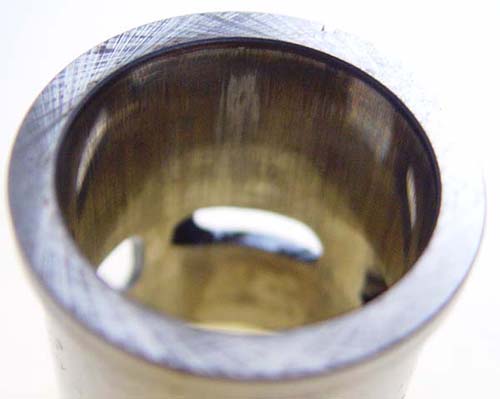 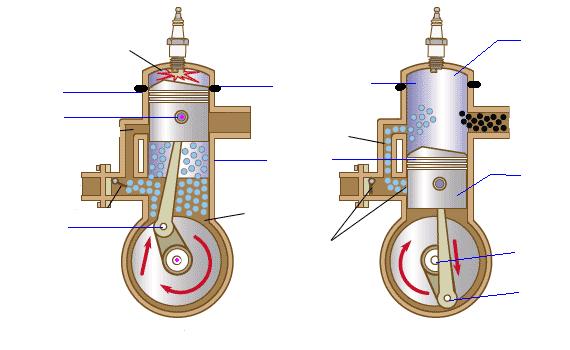 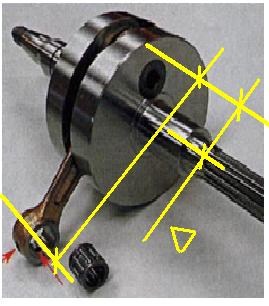 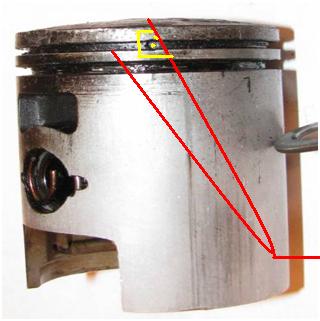 Atskaitē sniegt: 1-2Tmotora kloķa klaņa mehānisma ģeometriskos izmērus[pielikumā tabula]. 2-2T motora raksturojošo parametru un jaudas aprēkinus.3- Rakstiskas atbildes uz paškontroles jautājumiem [uz A4 formas lapas]..Cilindra šaula ar lūkām					Jaudas vārsts un Izplūdes sistēma ar rezonatoru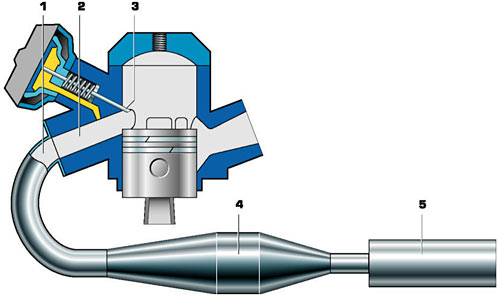 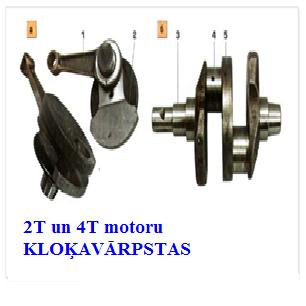 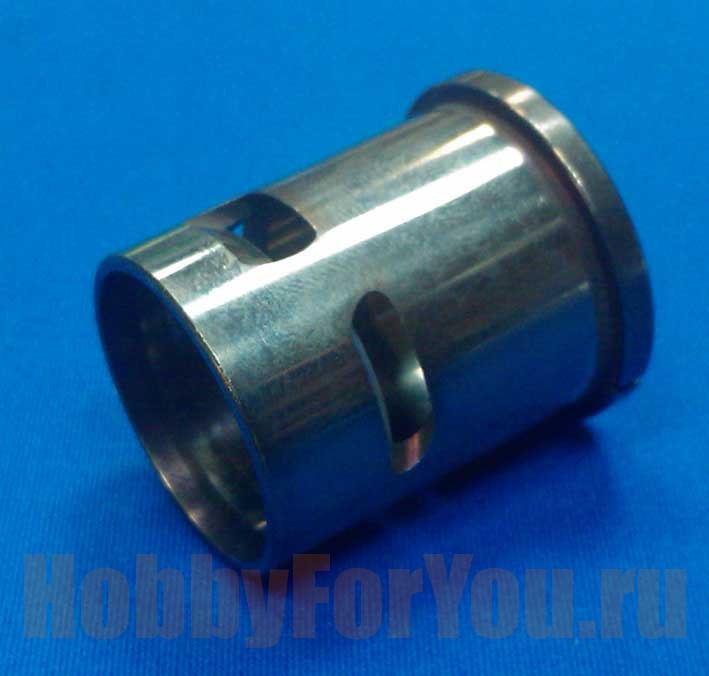 Paškontroles jautājumi: [izpildāmi A4 pielikuma lapas otrajā pusē]1-Kāpēc 2T motoru virzuļiem gredzenu rievās izveido atdures? Paskaidro nozīmi.. Uzzīmē skici ar pozīcijām pretskatā un skatā no augšas.2-Kādēl 2T motoru virzuļa gredzenus izkārto pa virzuļa aploci ar noteiktu leņķi? Izskaidro un parādi skicē skatā no augšas.3-Kāda takts notiek 2T motora telpā virs virzuļa, ja no cilindra ieplūdes lūkas ieplūst degmaisījums? Izskaidro un parādi skicē procesa norisi un virzuļa stāvokli.4-Kādēļ 2T motoriem ir palielināts atgāzu toksiskums un degvielas patēriņš salīdzinājumā ar tāda paša tilpuma četru taktu motoru?  Nosauc galvenos iemeslus. Uzzīmē skices ar pozīcijām un izskaidro pamata principus.5-Kā notiek 2T Dīzeļa motora pilns darba cikls? Nosauc tieši ieplūdes un saspiedes taktīs notiekošos procesus.  Uzzīmē motora cilindra skices ar pozīcijām un izskaidro pamata principus.6-Kādēļ 2T Otto motoriem ir lielāks īpatnējais degvielas patēriņš, nekā 2T Dīzeļa motoriem? Nosauc vismaz divus iemeslus. Uzzīmē skices ar pozīcijām un izskaidro pamata principus.7-Kā 2T motoriem atšķiras kloķa vārpstas, atšķirībā no četru taktu motoriem ? Nosauc galvenās trīs . Uzzīmē skices ar pozīcijām un izskaidro atšķirību iemeslus.8-Kādēļ 2T motoros virzuļos un cilindros izveido lūkas un izgriezumus? Nosauc vismaz trīs pamatojumus. Uzzīmē skices ar pozīcijām un izskaidro pamata principus.9-Ko 2T motoru virzuļiem sauc par  deflektoru? Paskaidro jēdzienu. Uzzīmē skices ar pozīcijām un izskaidro pamata principus. 10-Kādēļ 2T motoru izplūdē  ir palielināts toksiskums? Pamato ar piemēru. Uzzīmē skici ar pozīcijām un izskaidro pamata principus. 11-Kāds uzdevums ir 2T motoru  kloķa-klaņa mehānismam? Nosauc vismaz četras funkcijas. Uzzīmē skices ar pozīcijām un izskaidro pamata principus. 12- Kādēļ 2T motoru degvielas īpatnējais patēriņš ir lielāks kā tāda paša tilpuma četru taktu motoriem? Paskaidro ar piemēru. . Uzzīmē skices ar pozīcijām un izskaidro pamata principus.13- Kuras 2T motora sastāvdaļas visbūtiskāk ietekmē indicētās jaudas lielumu? Nosauc vismaz četras. Uzzīmē skices ar pozīcijām un izskaidro jaudas zudumu pamata principus.14-Kuras 2T motora sastāvdaļas un sistēmas visbūtiskāk palielina mehānisko zudumu jaudas lielumu? Nosauc vismaz četras sastāvdaļas un vienu sistēmu. Uzzīmē skices ar pozīcijām un izskaidro jaudas zudumu pamata principus.*** Literatūra J.Blīvis V.Gulbis „Traktori un automobiļi” R.,Z.,1991  7.lpp – 23.lppVPLT mācību e-portāls http://93.177.225.205/course/index.php2T iekšdedzes virzuļa motoru ģeometrisko izmēru ietekme uz jaudas parametriemDarba atskaites tabula:  [2T-motora darba parametri]	Vieta aprēķiniem un palīgformulām:2T iekšdedzes virzuļa motoru ģeometrisko izmēru ietekme uz jaudas parametriemDarba atskaites tabula:  [2T-motora darba parametri]	Vieta aprēķiniem un palīgformulām:Darba vērtējumsParakstsDatumsKurssAudzēknisSastāvdaļas nosaukumsMērījuma Vērt/ mērvienībaAprēķināmais lielumsAtrašanās motorāAtrašanās motorāSastāvdaļas nosaukumsMērījuma Vērt/ mērvienībaAprēķināmais lielumsPozīc.1.Att.Nr.Virzuļa diametrsd=Virzuļa gājiensS/d=DegkamerastilpumsVc= Darba tilpumsVh=Pilns cilindra tilpumsVa=Kompresijas pakāpeΣ= Motora litrāžaVL=Vidējais indicētais spiediens0,5 MPapvid=1.0 Mpa1Pa =0,000001MpaNominālie apgriezieni4000 min-1n=4000 min-1Indicētā jaudaNi=Mehānisko zudumu jauda300 WNm =Efektīvā jaudaNe= Mehāniskais lietderības koeficientsηm=Motora litra jaudaNL=  Motora degvielas patēriņš stundā500 grmst =500 grDegvielas īpatnējaispatēriņšGe = Motora masa bez tehnoloģiskajiem šķidrumiem7500 grMmot = Motora īpatnējā masaMīp = Klaņa garumsmmL=Kloķa pleca garumsmmR=Virzuļa virsmas laukumsm2S virz = Spēks uz klaniNF klaņa =Griezes momentsN mMgr = Ieplūdes  [pārplūdes] lūkas attālums no AMPmmX=Lūkas augšējā malaAtt. Nr.Izplūdes lūkas attālums no AMPmmY=Lūkas augšējā malaAtt.Nr.Attālums starp Ieplūdes un Izplūdes lūku augšējām malāmmmZ=Virzuļa pārvietojums starp lūkāmAtt.Nr.Sastāvdaļas nosaukumsMērījuma Vērt/ mērvienībaAprēkināmais lielumsAtrašanās motorāAtrašanās motorāSastāvdaļas nosaukumsMērījuma Vērt/ mērvienībaAprēkināmais lielumsPozīc.1-Att.Nr.Virzuļa diametrsD=3, 8cm =0,038m ,=38,9 mmfVirzuļa gājiensS = 3,89 cm , 40 mmS/d=1,04 , 1,02-DegkamerastilpumsVc=7  cm 3 [4.5]  4,8 fDarba tilpumsVh=46,35 cm 3formulaPilns cilindra tilpumsVa=53.35 cm 3 [52.79]formulaKompresijas pakāpeΣ= 7,6 , 6.5Motora litrāžaVL=0.046 LV Vidējais indicētais spiediens0,5 MPapvid=0.5 MPa 500 pa1Pa =0,000001MpaNominālie apgriezieni4000 min-1n=4000 min-1Indicētā jaudaNi=984.,2 W =1,3 zs  [2.07]Mehānisko zudumu jauda300 WNm =0,3 kWEfektīvā jaudaNe= 684 W =0.91.zsMehāniskais lietderības koeficientsηm=0.69   [08] Motora litra jaudaNL=  130 kw / L 27.kw /LMotora degvielas patēriņš stundā500 grmst =500 grDegvielas īpatnējaispatēriņšGe = 7,3 L /kwMotora masa bez tehnoloģiskajiem šķidrumiem7500 grMmot = 10 kg / kW [ 4,5 kg bez dēļa [1/3 nozāģēta]]Dēlis 1,5 kg Motora īpatnējā masaMīp = 3,67 kg / kwKlaņa garumsmm109,0 mmKloķa pleca garumsmm20 mmVirzuļa virsmas laukumsm2S virz = 0,012Spēks uz klaniNF klaņa =Pvid Svirz  = 6 Griezes momentsN mMgr = 0.12 Ieplūdes  [pārplūdes] lūkas attālums no AMPmm34 mmLūkas augšējā malaAtt. Nr.Izplūdes lūkas attālums no AMPmm30Lūkas augšējā malaAtt.Nr.Attālums starp Ieplūdes un Izplūdes lūku augšējām malāmmm4  mmVirzuļa pārvietojums starp lūkāmAtt.Nr.